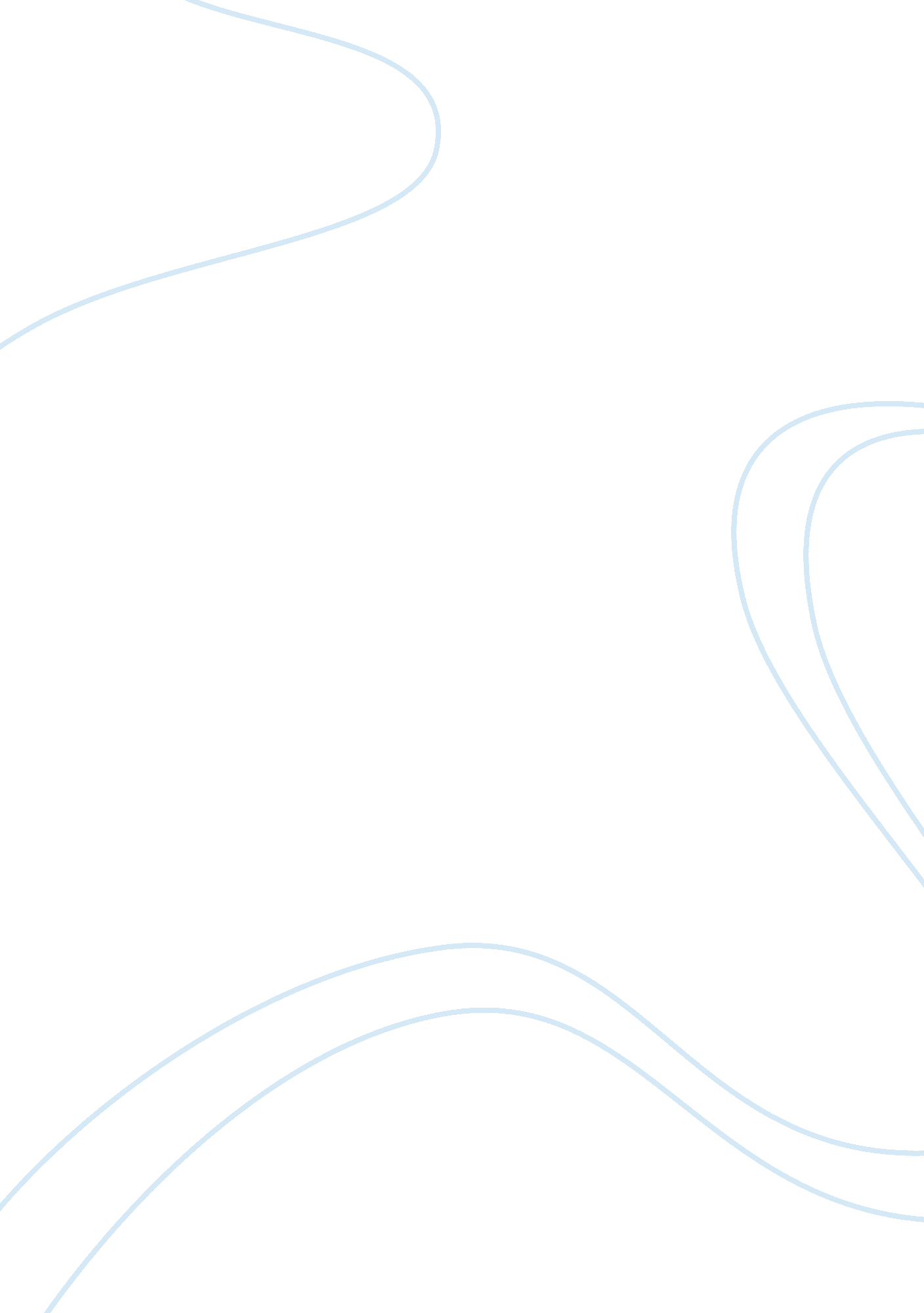 PathologyScience, Biology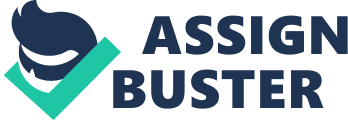 Case Study: Palpable Tumor Case Study: Palpable Tumor A patient of 60 years enters the emergency care with a palpable tumor in the right hand. Doctors have the responsibility to ensure the growth of this tumor is minimized. Because a palpable tumor is so different from other existing tumors, the doctors rush her for medical check-up. The palpable tumor is a tumor that can be palpated or felt by touch. Tumors for instance in the prostate gland that are tangible can be considered during the digital rectal examination and might show prostate cancer. Bone tumor osteogenic sarcoma, on the other hand, is the most known kind of primary bone cancer that affects children and young persons{" status":" TOOLBAR_READY"," toolbarId": 211628906} and the second most rampant overall after chondrosarcoma. 
Osteosarcoma begins when a single bone cell gets abnormal and grows out of control to create a lump of cancerous tissues referred to as a tumor. The cells within the tumor still act as a bone and tries to make new bone as they grow and divide. In case a pathologist can see a bone in a tumor sample through the use of a microscope, this assists in confirming the diagnosis of osteosarcoma. 
From historical information and data, ‘ Osteo comes from the Greek word that means bone and a ‘ sarcoma is the name that is given to cancers that begin in supporting or connective tissues, like fat, bone, blood vessels, cartilage, and muscle. Most of the Osteosarcoma cases come from a single area within the region of a long bone referred to as the (meta-FEE-sis) metaphysis. The meta-FEE-sis contains the area of the bone where cells are developing and dividing, this is referred to as the epi-FEE-see-al (epiphyseal) plate. The lengthy bones of the carcass are the bones that are considered being very much longer than they are wide. For instance the bones of the limbs, (femur) thigh bone of the (humerus) upper arm bone. 
Rarely can Osteosarcoma start in more than a single bone at the same time; but if it happens, it is typically referred to as multifocal osteosarcoma. The tumor behaves in an aggressive way, which means it can spread quickly to the bloodstream through or from the bone into additional regions within the body. The most usual area of the body that it spreads to is the lungs. Osteosarcoma can additionally spread to other areas of the body quickly, patients require treatment for the whole body; this is usually referred to as a systematic treatment. 
Some of the typical Radiographic examination for Osteosarcoma includes: 
X-ray: X-ray is done to the various organs of the body system. Bones are also reviewed under X-ray. The X-ray is an energy beam type that can examine the body structure onto a film, and consequently making a clear visibility into the hidden structures of the body. 
CT scan (CAT scan): CT scan is a medical procedure that forms a couple of very detailed and distinct pictures from within the internal structure of the body. CT scans are taken from different angles. A computer linked to the x-ray machine is responsible for the making of the scans. In order to make the organs or the tissues show up clearly, a dye is often injected into the veins. The process is referred to as computerized axial tomography, computed tomography or the computerized tomography. 
MRI stands for magnetic resonance imaging. It is the use of various tools such as a magnet, a computer and radio waves to make very distinct and detailed pictures of the subsections of the system of the body. This process may also be termed {" status":" TOOLBAR_READY"," toolbarId": 211628906} as nuclear magnetic resonance imaging, rather the acronym NMRI. 
References 
Kransdorf, M. J., & Murphey, M. D. (2006). Imaging of Soft Tissue Tumors. Philadelphia, PA: Lippincott Williams & Wilkins. 
Parham, D. M., Khoury, J. D., & McCarville, M. B. (2015). Pediatric Malignancies: Pathology and Imaging. 